МИНИСТЕРСТВО СЕЛЬСКОГО ХОЗЯЙСТВА РОССИЙСКОЙ ФЕДЕРАЦИИЗАБАЙКАЛЬСКИЙ АГРАРНЫЙ ИНСТИТУТ - ФИЛИАЛ ФЕДЕРАЛЬНОГО ГОСУДАРСТВЕННОГО БЮДЖЕТНОГО ОБРАЗОВАТЕЛЬНОГО УЧРЕЖДЕНИЯ ВЫСШЕГО ОБРАЗОВАНИЯ «ИРКУТСКИЙ ГОСУДАРСТВЕННЫЙ АГРАРНЫЙ УНИВЕРСИТЕТ ИМЕНИ А.А.ЕЖЕВСКОГО»Факультет (наименование)Кафедра (наименование)УТВЕРЖДАЮ: Декан факультета ____________________________                       (Фамилия И.О., подпись)“____”______________20__ г.ФОНД ОЦЕНОЧНЫХ СРЕДСТВдля проведения промежуточнойаттестации ПО УЧЕБНОЙ/Производственной ПРАКТИКЕ _____________________________________________________(индекс и наименование по учебному плану)Направление подготовки / специальность (наименование)Профиль / специализация (наименование)(уровень бакалавриата / специалитета)ФГОС ВО 3+Форма обучения: ________________Курс ___, семестр___ (очно)Курс___ (заочно)Чита  20__ФОНД ОЦЕНОЧНЫХ СРЕДСТВ ДЛЯ ПРОМЕЖУТОЧНОЙ АТТЕСТАЦИИ ПО УЧЕБНОЙ/ПРОИЗВОДСТВЕННОЙ ПРАКТИКЕ (указать название практики в соответствии с учебным планом)Фонд оценочных средств для промежуточной аттестации по учебной/производственной практике (наименование согласно РУП), включает: - перечень компетенций с указанием этапов их формирования в процессе прохождения практики; - описание показателей и критериев оценивания компетенций на различных этапах их формирования; - описание шкал оценивания; - методические материалы, определяющие процедуры оценивания знаний, умений, навыков и (или) опыта деятельности, характеризующих этапы формирования компетенций в ходе промежуточной аттестации по практике;- типовые контрольные задания или иные материалы, необходимые для оценки результатов обучения (промежуточной аттестации) по дисциплине, характеризующих этапы формирования компетенций и (или) в процессе проведения практики.2. ПЕРЕЧЕНЬ КОМПЕТЕНЦИЙ С УКАЗАНИЕМ ЭТАПОВ ИХ ФОРМИРОВАНИЯ В ПРОЦЕССЕ ПРОВЕДЕНИЯ УЧЕБНОЙ/ПРОИЗВОДСТВЕННОЙ ПРАКТИКИ (указать название практики в соответствии с учебным планом)Процесс прохождения учебной/производственной практики  (указать название практики в соответствии с учебным планом) обучающимся на кафедре (указать наименование кафедры) направлен на формировании следующих компетенций:В рабочей программе учебной/производственной практики (указать название практики в соответствии с учебным планом) ЭТАПЫ ФОРМИРОВАНИЯ КОМПЕТЕНЦИЙ определены содержанием практики.3. ОПИСАНИЕ ПОКАЗАТЕЛЕЙ И КРИТЕРИЕВ ОЦЕНИВАНИЯ КОМПЕТЕНЦИЙ НА РАЗЛИЧНЫХ ЭТАПАХ ИХ ФОРМИРОВАНИЯВ качестве ПОКАЗАТЕЛЕЙ ОЦЕНИВАНИЯ КОМПЕТЕНЦИЙ на различных этапах учебной/производственной практики (указать название практики в соответствии с учебным планом) определены следующие средневзвешенные уровни сформированности компетенций:ПОВЫШЕННЫЙ; БАЗОВЫЙ; ПОРОГОВЫЙ; НЕДОСТАТОЧНЫЙ КРИТЕРИИ ОЦЕНИВАНИЯ КОМПЕТЕНЦИЙ (признак, на основании которого, проводится оценка по выбранному показателю): ТАБЛИЦА 14. ОПИСАНИЕ ШКАЛ ОЦЕНИВАНИЯПри проведении промежуточной аттестации по учебной/производственной практике (указать название практики в соответствии с учебным планом) используется традиционная форма аттестации, принятая для зачета с оценкой (дифференцированного зачета):5. КРИТЕРИИ И ПРОЦЕДУРЫ ОЦЕНИВАНИЯ РЕЗУЛЬТАТОВ УЧЕБНОЙ/ПРОИЗВОДСТВЕННОЙ ПРАКТИКЕ (указать название практики в соответствии с учебным планом) НА КАЖДОМ ЭТАПЕ ФОРМИРОВАНИЯ КОМПЕТЕНЦИЙДля оценивания результатов обучения в виде ЗНАНИЙ используются следующие процедуры и технологии: - устный ответ на вопрос(ы) или индивидуальное собеседование, - письменные ответы на вопрос(ы),- тестирование и т.п. Для оценивания результатов обучения в виде УМЕНИЙ и ВЛАДЕНИЙ используются следующие процедуры и технологии: - практические контрольные задания (далее – ПКЗ), включающих одну или несколько задач (вопросов) в виде краткой формулировки действий (комплекса действий), которые следует выполнить, или описание результата, который нужно получить. По сложности ПКЗ разделяются на:- простые задания (далее – простые ПКЗ); - комплексные задания (далее – комплексные ПКЗ). Для оцениванияУМЕНИЙ - применяются простые ПКЗ. Простые ПКЗ предполагают решение в одно или два действия. К ним можно отнести: простые ситуационные задачи с коротким ответом или простым действием; несложные задания по выполнению конкретных действий. Для оцениванияВЛАДЕНИЙ - применяются комплексные ПКЗ. Комплексные задания требуют многоходовых решений как в типичной, так и в нестандартной ситуациях. Это задания в открытой форме, требующие поэтапного решения и развернутого ответа, в т.ч. задания на индивидуальное или коллективное выполнение проектов, на выполнение практических действий или лабораторных работ. Типы практических контрольных заданий: - задания на установление правильной последовательности, взаимосвязанности действий, выяснения влияния различных факторов на результаты выполнения задания; - установление последовательности (описать алгоритм выполнения действия), - нахождение ошибок в последовательности (определить правильный вариант последовательности действий); - указать возможное влияние факторов на последствия реализации умения и т.д. - задания на принятие решения в нестандартной ситуации (ситуации выбора, многоальтернативности решений, проблемной ситуации); - задания на оценку последствий принятых решений; - задания на оценку эффективности выполнения действия и т.п. Мнемоническое правило6. МЕТОДИЧЕСКИЕ МАТЕРИАЛЫ, ОПРЕДЕЛЯЮЩИЕ ПРОЦЕДУРЫ ОЦЕНИВАНИЯ ЗНАНИЙ, УМЕНИЙ, НАВЫКОВ И (ИЛИ) ОПЫТА ДЕЯТЕЛЬНОСТИ, ХАРАКТЕРИЗУЮЩИЕ ЭТАПЫ ФОРМИРОВАНИЯ КОМПЕТЕНЦИЙ В ХОДЕ ПРОМЕЖУТОЧНОЙ АТТЕСТАЦИИ ПО УЧЕБНОЙ/ПРОИЗВОДСТВЕННОЙ ПРАКТИКЕ При организации и проведении промежуточной аттестации, исходя из перечня планируемых результатов прохождения учебной/производственной практики (указать название практики в соответствии с учебным планом), кафедрой (указать наименование кафедры) формируется фонд оценочных средств к дифференцированному зачету/зачету: - примерный перечень вопросов для оценивания результатов обучения в виде ЗНАНИЙ. При этом, за каждым вопросом в скобках указываются(ется) компетенции(я), уровень сформированности которых(ой) будет оцениваться; - примерный перечень простых практических контрольных заданий для оценивания результатов обучения в виде УМЕНИЙ. При этом, за каждым заданием в скобках указываются(ется) компетенции(я), уровень сформированности которых(ой) будет оцениваться; - примерный перечень комплексных практических контрольных заданий для оценивания результатов обучения в виде ВЛАДЕНИЙ. При этом, за каждым заданием в скобках указываются(ется) компетенции(я), уровень сформированности которых(ой) будет оцениваться.- примерный перечень практических контрольных заданий для оценивания результатов обучения в виде ВЛАДЕНИЙ. При этом, за каждым заданием в скобках указываются(ется) компетенции(я), уровень сформированности которых(ой) будет оцениваться. Показателем оценивания компетенций в ходе аттестации практики принимается среднее арифметическое значение оценок, полученных обучающимся в ходе ее проведения. Процедура аттестации практики сводится к следующему: 1. Обучающийся представляет преподавателю, проводящему дифференцированный зачет/зачет, все документы, предусмотренные формами отчетности по практике. Отсутствие одного документа снижает оценку на один балл. 2. Преподаватель заслушивает отчет обучающегося по практике, анализирует полноту выполнения заданий, предусмотренных разделом «Содержание практики» плана практики. Определяется оценка за полноту выполнения заданий: «отлично» - если выполнено более 75% заданий;  «хорошо» - если процент выполнения заданий находится в интервале более 50 – 75%;  «удовлетворительно» - если процент выполнения заданий находится в интервале более 25 – 50%.  «неудовлетворительно» - если процент выполнения заданий находится в интервале более 0 – 25%. 3. Преподаватель предлагает обучающемуся вопросы различного уровня с целью выявления уровня освоения компетенций, предусмотренных рабочей программой практики. 4. Вычисляется среднее арифметическое оценок за полноту выполнения заданий, оценок за ответы на вопросы, выставленных преподавателем, оценки, выставленной за практику сторонней организацией. 5. Определяется итоговая оценка за практику.6.1. Критерии оценивания промежуточной аттестации по учебной/производственной практике Во время аттестации обучаемого по результатам прохождения учебной/производственной практики (указать название практики в соответствии с учебным планом) происходит оценивание результатов практики по следующим критериям: устанавливаются следующие шкалы оценивания уровней освоения компетенций, предусмотренных рабочей программой при проведении дифференцированного зачета: «повышенный» - выставляется оценка - 5 «отлично», если среднее арифметическое значение оценок по элементам контроля находится в интервале от 4.5-5.0; «базовый» - выставляется оценка - 4 «хорошо», если среднее арифметическое значение оценок по элементам контроля находится в интервале от 3.5 – 4.4; «пороговый» - выставляется оценка - 3 «удовлетворительно», если среднее арифметическое значение оценок по элементам контроля находится в интервале от 2.5 – 3.4. «недостаточный» - выставляется оценка - 2 «неудовлетворительно», если среднее арифметическое значение оценок по элементам контроля менее 2.4.6.2. Показатели и шкала оценивания результатов обучения по учебной/производственной практике 7. ТИПОВЫЕ КОНТРОЛЬНЫЕ ЗАДАНИЯ ИЛИ ИНЫЕ МАТЕРИАЛЫ, НЕОБХОДИМЫЕ ДЛЯ ОЦЕНКИ РЕЗУЛЬТАТОВ ОБУЧЕНИЯ (ПРОМЕЖУТОЧНОЙ АТТЕСТАЦИИ) ПО ДИСЦИПЛИНЕ, ХАРАКТЕРИЗУЮЩИХ ЭТАПЫ ФОРМИРОВАНИЯ КОМПЕТЕНЦИЙ В ПРОЦЕССЕ ПРОВЕДЕНИЯ УЧЕБНОЙ/ПРОИЗВОДСТВЕННОЙ ПРАКТИКИ 7.1. Примерный перечень вопросов к аттестации по результатам прохождения учебной/производственной практики 7.2. Примерный перечень практических контрольных заданий к аттестации по итогам прохождения учебной/производственной практики (задания могут быть перечислены текстом, не обязательно в предлагаемой табличной форме, но с обязательным указанием осваиваемой компетенции)7.3. Примерный перечень комплексных практических контрольных заданий к аттестации по итогам прохождения учебной/производственной  практики (задания могут быть перечислены текстом, не обязательно в предлагаемой табличной форме, но с обязательным указанием осваиваемой компетенции. Кроме этого, кафедра может указать методические рекомендации по выполнению задания)Разработчик (и): _________________________        _________            _____________  (ученое звание, ученая степень, должность)                           (подпись)                                 (Фамилия И.О.)ФОС обсужден на заседании кафедры (наименование)Протокол № от «___» __________ 20__ г.Заведующий кафедрой: __________________«___» _________201_ г.Трудовое действиеНаименование компетенции, необходимой для выполнения трудового действия (планируемые результаты освоения ОП)Планируемые результаты обучения по дисциплине, характеризующие этапы формирования компетенцииОбщекультурные компетенцииОбщекультурные компетенцииОбщекультурные компетенцииОК - (наименование общекультурной компетенции)В области знания и понимания (А)ОК - (наименование общекультурной компетенции)Знать: ОК - (наименование общекультурной компетенции)В области интеллектуальных навыков (В)ОК - (наименование общекультурной компетенции)Уметь: ОК - (наименование общекультурной компетенции)В области практических умений (С)ОК - (наименование общекультурной компетенции)Владеть: Общепрофессиональные компетенцииОбщепрофессиональные компетенцииОбщепрофессиональные компетенцииОПК- (наименование общепрофессиональной компетенции)В области знания и понимания (А)ОПК- (наименование общепрофессиональной компетенции)Знать:ОПК- (наименование общепрофессиональной компетенции)В области интеллектуальных навыков (В)ОПК- (наименование общепрофессиональной компетенции)Уметь:ОПК- (наименование общепрофессиональной компетенции)В области практических умений (С)ОПК- (наименование общепрофессиональной компетенции)Владеть:Профессиональные компетенцииПрофессиональные компетенцииПрофессиональные компетенцииОбобщенная трудовая функция – (наименование)Обобщенная трудовая функция – (наименование)Обобщенная трудовая функция – (наименование)Трудовая (ые) функция (и) (наименование и код трудовой функции)Трудовая (ые) функция (и) (наименование и код трудовой функции)Трудовая (ые) функция (и) (наименование и код трудовой функции)(наименование трудовой функции)ПК - (наименование профессиональной компетенции)В области знания и понимания (А)(наименование трудовой функции)ПК - (наименование профессиональной компетенции)Знать:(наименование трудовой функции)ПК - (наименование профессиональной компетенции)В области интеллектуальных навыков (В)(наименование трудовой функции)ПК - (наименование профессиональной компетенции)Уметь:(наименование трудовой функции)ПК - (наименование профессиональной компетенции)В области практических умений (С)(наименование трудовой функции)ПК - (наименование профессиональной компетенции)Владеть:Показатель оценивания компетенцийРезультат обученияКритерии оценивания компетенцийПовышенныйЗнатьОбучаемый продемонстрировал знание: глубокие исчерпывающие знания и понимание программного материала; содержательные, полные, правильные и конкретные ответы на все вопросы, включая дополнительные; свободное владение основной и дополнительной литературой, рекомендованной учебной программойПовышенныйУметьОбучаемый продемонстрировалумение: свободно решать практические контрольные задания (ситуационные задачи, краткие формулировки действий (комплекса действий), которые следует выполнить или описание результата, который нужно получить и др.); логически последовательные, содержательные, полные, правильные и конкретные ответы (решения) на все поставленные задания (вопросы), включая дополнительные; свободное владение основной и дополнительной литературой, рекомендованной учебной программойПовышенныйВладетьОбучаемый продемонстрировал:понимание программного материала; навыки свободного решения комплексных практических заданий (решения задач по нестандартным ситуациям (подготовки или экспертизы документов, решения задач анализа и оценки и т.п.); успешно защитил отчет, при наличии объективных практических результатов, характеризующих уровень сформированности компетенции(ий); логически последовательные, полные, правильные и конкретные ответы в ходе защиты отчета, включая дополнительные уточняющие вопросы (задания); свободное владение основной и дополнительной литературой, рекомендованной учебной программойБазовыйЗнатьОбучаемый продемонстрировал: твердые и достаточно полные знания программного материала; правильное понимание сущности и взаимосвязи рассматриваемых процессов и явлений; последовательные, правильные, конкретные ответы на поставленные вопросы при свободном устранении замечаний по отдельным вопросам; достаточное владение литературой, рекомендованной учебной программойБазовыйУметьОбучаемый продемонстрировал умение: решать практические контрольные задания (ситуационные задачи, краткие формулировки действий (комплекса действий), которые следует выполнить или описание результата, который нужно получить и др.); логически последовательные, правильные и конкретные ответы (решения) на основные задания (вопросы), включая дополнительные; устранение замечаний по отдельным элементам задания (вопроса); владение основной и дополнительной литературой, рекомендованной учебной программойБазовыйВладетьОбучаемый продемонстрировал:понимание программного материала; навыки решения комплексных практических заданий (решения задач по нестандартным ситуациям (подготовки или экспертизы документов, решения задач анализа и оценки и т.п.); достаточно успешно защитил отчет, при наличии практического результата, характеризующего уровень сформированности компетенции; продемонстрировал логически последовательные, достаточно полные, правильные ответы в ходе защиты отчета (задания), включая дополнительные; самостоятельно устранил замечания по отдельным элементам задания (вопроса); владение основной и дополнительной литературой, рекомендованной учебной программойПороговыйЗнатьОбучаемый продемонстрировал: твердые знания и понимание основного программного материала; правильные, без грубых ошибок, ответы на поставленные вопросы при устранении неточностей и несущественных ошибок в освещении отдельных положений при наводящих вопросах преподавателя; недостаточно полное владение литературой, рекомендованной учебной программойПороговыйУметьОбучаемый продемонстрировалумение: без грубых ошибок, решать практические контрольные задания (ситуационные задачи, краткие формулировки действий (комплекса действий), которые следует выполнить или описание результата, который нужно получить и др.); правильные, без грубых ошибок, ответы (решения) на основные задания (вопросы), включая дополнительные, устранение, при наводящих вопросах преподавателя, замечаний по отдельным элементам задания (вопроса); недостаточное полное владение литературой, рекомендованной учебной программойПороговыйВладетьОбучаемый продемонстрировал:понимание основного программного материала; навыки, без грубых ошибок, решения комплексных практических заданий (решения задач по нестандартным ситуациям (подготовки или экспертизы документов, решения задач анализа и оценки и т.п.); защитил, с устранением ошибок, отчет по практике, при наличии практического результата, характеризующего уровень сформированности компетенции; без грубых ошибок дал ответы на поставленные вопросы при устранении неточностей и ошибок в решениях в ходе защиты отчета при наводящих вопросах преподавателя; недостаточно полное владение литературой, рекомендованной учебной программой.НедостаточныйЗнатьОбучаемый продемонстрировал: неправильные ответы на основные вопросы; грубые ошибки в ответах; непонимание сущности излагаемых вопросов; неуверенные и неточные ответы на дополнительные вопросы; не владеет основной литературой, рекомендованной учебной программойНедостаточныйУметьОбучаемый продемонстрировал: непонимание основного программного материала; неумение решать практические контрольные задания (ситуационные задачи, краткие формулировки действий (комплекса действий), которые следует выполнить или описание результата, который нужно получить и др.); не дал правильные ответы (решения) на основные задания (вопросы), включая дополнительные; не устранил, при наводящих вопросах преподавателя, замечания и грубые ошибки по заданию (вопросу); не владеет основной учебной литературой, рекомендованной учебной программойНедостаточныйВладетьОбучаемый продемонстрировал:отсутствие навыков решения комплексных практических заданий (решения задач по нестандартным ситуациям (подготовки или экспертизы документов, решения задач анализа и оценки и т.п.); не смог защитить (или не представил) отчет по практике, при наличии грубых ошибок дал неправильные ответы на поставленные вопросы при устранении неточностей и ошибок в решениях; не владеет основной учебной литературой, рекомендованной учебной программойФорма промежуточной аттестацииШкала оцениванияЗАЧЕТ С ОЦЕНКОЙ (дифференцированный зачет)"отлично", "хорошо", "удовлетворительно", "неудовлетворительно"Результат обучения по практикеКритерии оценивания результата обучения по практикеШКАЛА ОЦЕНИВАНИЯ: "отлично", "хорошо", "удовлетворительно", "неудовлетворительно"Критерии оценивания результата обучения по практикеШКАЛА ОЦЕНИВАНИЯ: "отлично", "хорошо", "удовлетворительно", "неудовлетворительно"Критерии оценивания результата обучения по практикеШКАЛА ОЦЕНИВАНИЯ: "отлично", "хорошо", "удовлетворительно", "неудовлетворительно"Критерии оценивания результата обучения по практикеШКАЛА ОЦЕНИВАНИЯ: "отлично", "хорошо", "удовлетворительно", "неудовлетворительно"Процедуры оценивания"отлично»"хорошо""удовлетворительно»"неудовлет-ворительно"Знать: (перечислить знания)- … - …- …см. Таблицу 1.критерий ПОВЫШЕННЫЙ для Знатьсм.Таблицу1.критерий. БАЗОВЫЙ для Знатьсм. Таблицу 1.критерий ПОРОГОВЫЙ для Знатьсм. Таблицу 1. критерийНЕДОСТАТОЧНЫЙ для Знать- устный ответ; - собеседованиеУметь:(перечислить умения)- …- …- …см. Таблицу 1.критерий ПОВЫШЕННЫЙ для Уметьсм Таблицу 1. критерий. БАЗОВЫЙ для Уметьсм. Таблицу 1.критерий ПОРОГОВЫЙ для Уметьсм. Таблицу 1. критерий НЕДОСТАТОЧНЫЙ для Уметь- выполнение простого(х) ПКЗ;- защита отчетаВладеть:(перечислить владения)- …- …- …см. Таблицу 1. критерий ПОВЫШЕННЫЙ для Владетьсм. Таблицу 1. критерий. БАЗОВЫЙ для Владетьсм. Таблицу 1.критерий ПОРОГОВЫЙ для Владетьсм. Таблицу 1.критерийНЕДОСТАТОЧНЫЙ для Владеть- выполнение комплексного ПКЗ; - защита отчетаКритерии оцениванияПоказатели и шкала оценивания результатов обучения учебной/производственной практики (указать название практики в соответствии с учебным планом)Показатели и шкала оценивания результатов обучения учебной/производственной практики (указать название практики в соответствии с учебным планом)Показатели и шкала оценивания результатов обучения учебной/производственной практики (указать название практики в соответствии с учебным планом)Показатели и шкала оценивания результатов обучения учебной/производственной практики (указать название практики в соответствии с учебным планом)Критерии оценивания«ПОВЫШЕННЫЙ» (оценка - "ОТЛИЧНО")«БАЗОВЫЙ» (оценка - "ХОРОШО")«ПОРОГОВЫЙ» (оценка - "УДОВЛЕТВОРИТЕЛЬНО")«ПОРОГОВЫЙ» (оценка - "УДОВЛЕТВОРИТЕЛЬНО")Оценивание выполнения программы практики/ содержание отзыва руководителяОбучающийся:– своевременно, качественно выполнил весь объем работы, требуемый программой практики; - показал глубокую теоретическую, методическую, профессионально - прикладную подготовку; - умело применил полученные знания во время прохождения практики; - ответственно и с интересом относился к своей работе.Обучающийся:– демонстрирует достаточно полные знания всех профессионально- прикладных и методических вопросов в объеме программы практики; - полностью выполнил программу, с незначительными отклонениями от качественных параметров; - проявил себя как ответственный исполнитель, заинтересованный в будущей профессиональной деятельностиОбучающийся:- выполнил программу практики, однако часть заданий вызвала затруднения; - не проявил глубоких знаний теории и умения применять ее на практике, допускал ошибки в планировании и решении задач; - в процессе работы не проявил достаточной самостоятельности, инициативы и заинтересованностиОбучающийся:- владеет фрагментарными знаниями и не умеет применить их на практике, не способен самостоятельно продемонстрировать наличие знаний при решении заданий; - не выполнил программу практики в полном объемеОценивание содержания и оформления отчета по практикеОтчет по практике выполнен в полном объеме и в соответствии с требованиями. Результативность практики представлена в количественной и качественной обработке, продуктах деятельности. Материал изложен грамотно, доказательно. Свободно используются понятия, термины, формулировки. Обучающийся соотносит выполненные задания с формированием компетенцийГрамотно использует профессиональную терминологию при оформлении отчетной документации по практике. Четко и полно излагает материал, но не всегда последовательно. Описывает и анализирует выполненные задания, но не всегда четко соотносит выполнение профессиональной деятельности с формированием определенной компетенцииНизкий уровень владения профессиональным стилем речи в изложении материала. Низкий уровень оформления документации по практике; низкий уровень владения методической терминологией. Не умеет доказательно представить материал. Отчет носит описательный характер, без элементов анализа. Низкое качество выполнения заданий, направленных на формирование компетенцийДокументы по практике не оформлены в соответствии с требованиями. Описание и анализ видов профессиональной деятельности, выполненных заданий отсутствует или носит фрагментарный характер№ п/пНаименование вопроса к зачету с оценкойКомпетенции№ п/пНаименование практических контрольных заданий Компетенция№ п/пНаименование комплексных практических контрольных заданий КомпетенцияПроведена экспертиза:____________________________________внутренняя / внешняявнутренняя / внешняяЭкспертное заключение:____________________________________рекомендуется / не рекомендуется к использованиюрекомендуется / не рекомендуется к использованиюЭксперт:____________________________________________________должность, учёная степень, званиедолжность, учёная степень, звание__________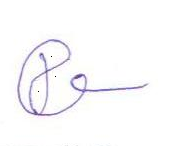 ___________________(подпись)(инициалы и фамилия)